PENGEMBANGAN BUKU PANDUAN MENULIS PUISI
DENGAN MENGGUNAKAN MODEL MIND
MAPPING UNTUK SISWA SDPROPOSALOLEH:MEGA MUTIA
NPM : 171434267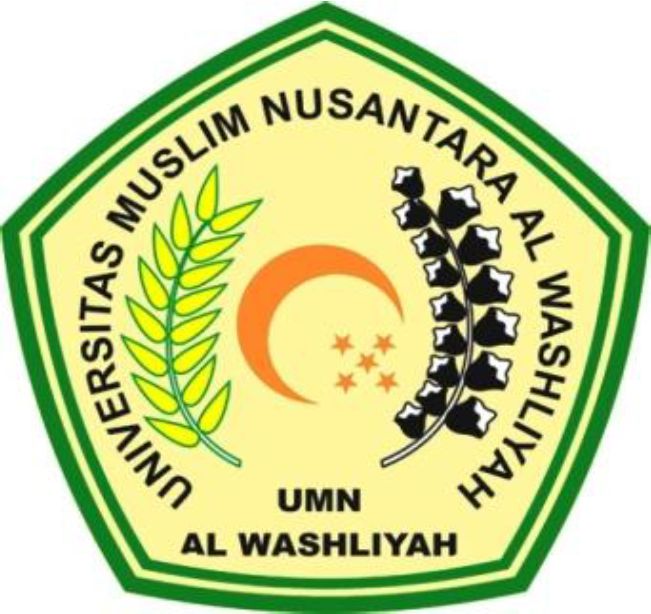 FAKULTAS KEGURUAN DAN ILMU PENDIDIKAN
UNIVERSITAS MUSLIM NUSANTARA AL-WASHLIYAH
MEDAN2021